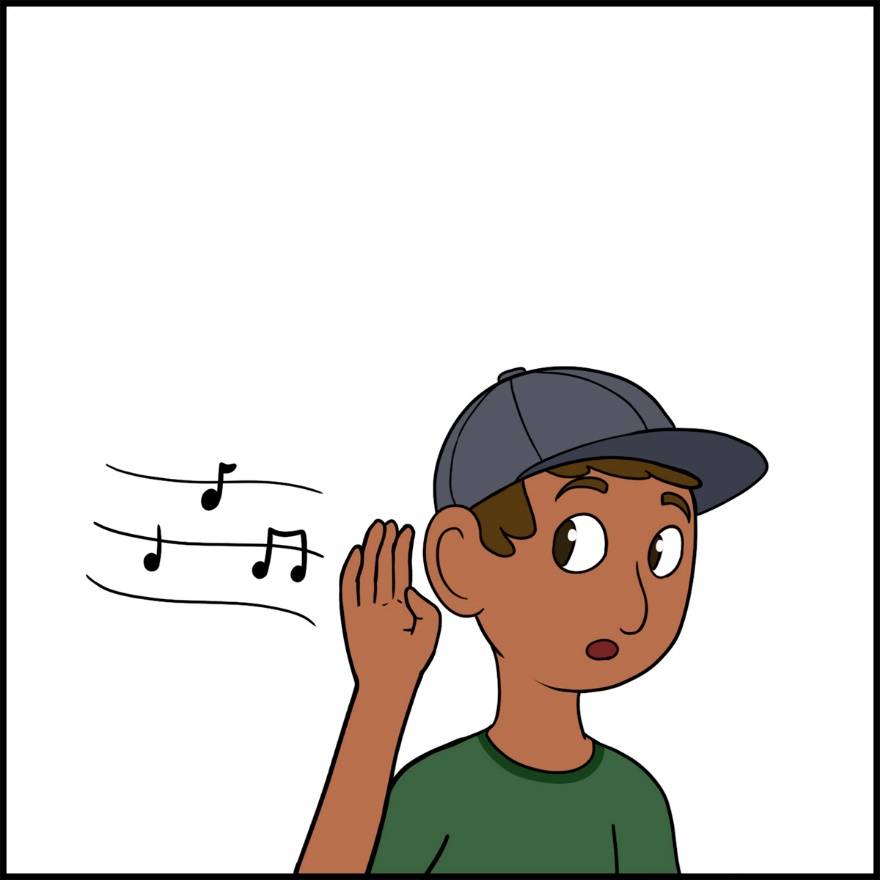 Bizindan!Bih-zin-dunListen!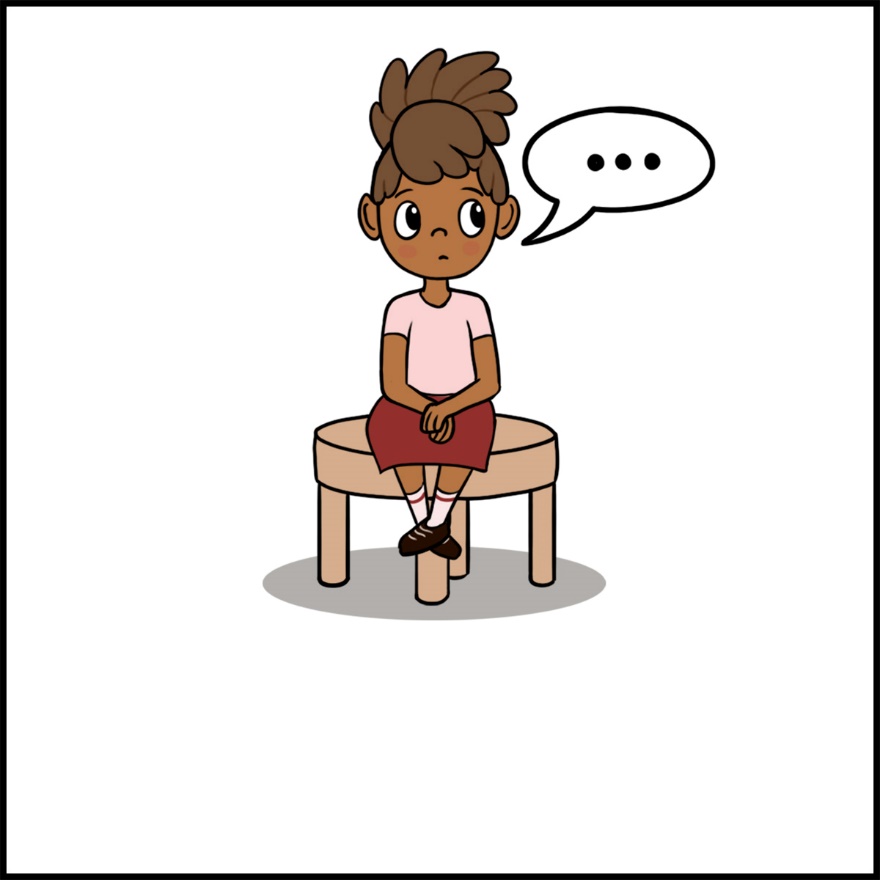 Bizaanabin!Bih-zawn-nuh-binSit quietly!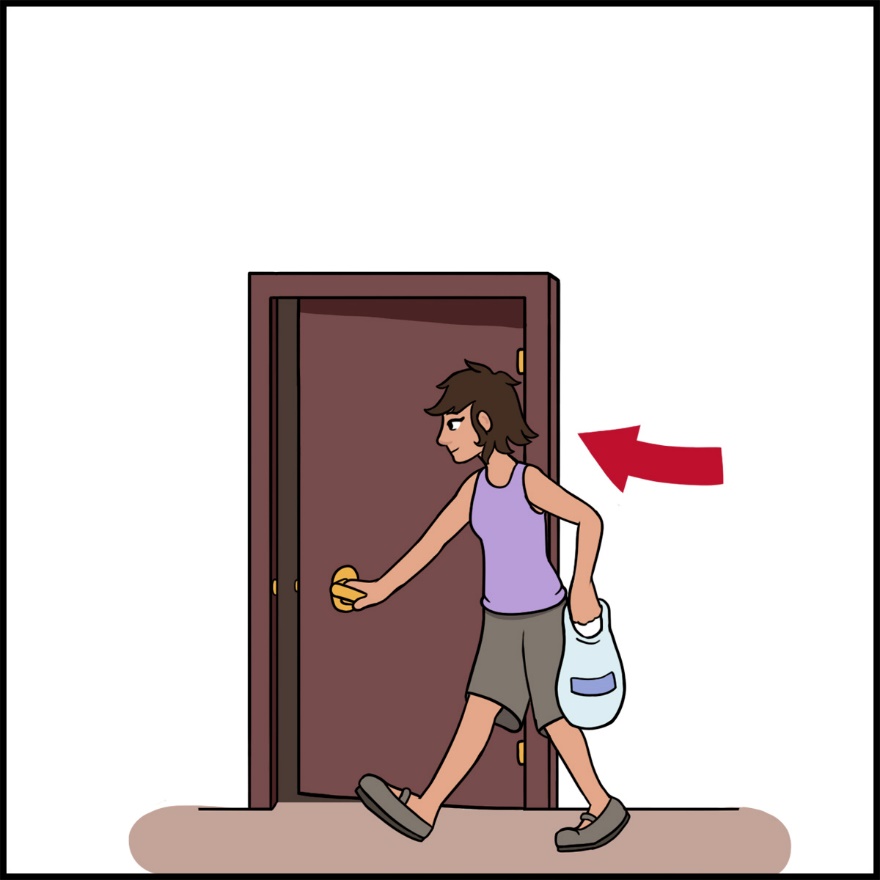 Biindigen!Been-dih-genEnter!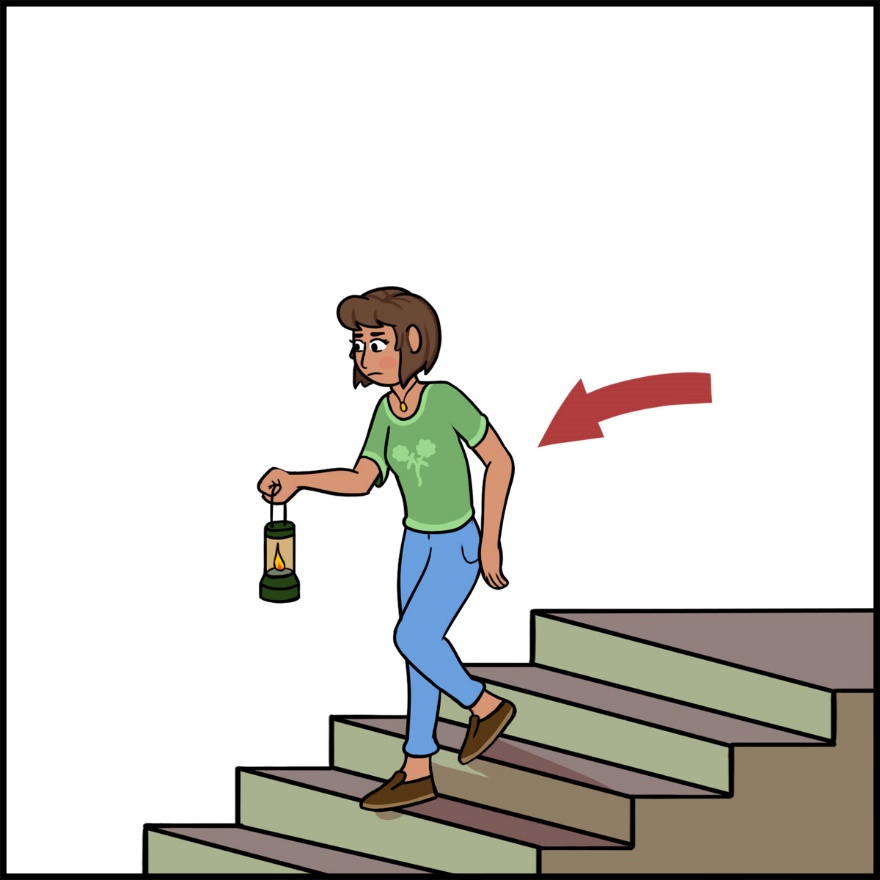 Niisaandawen!Nee-sawn-duh-wenGo downstairs!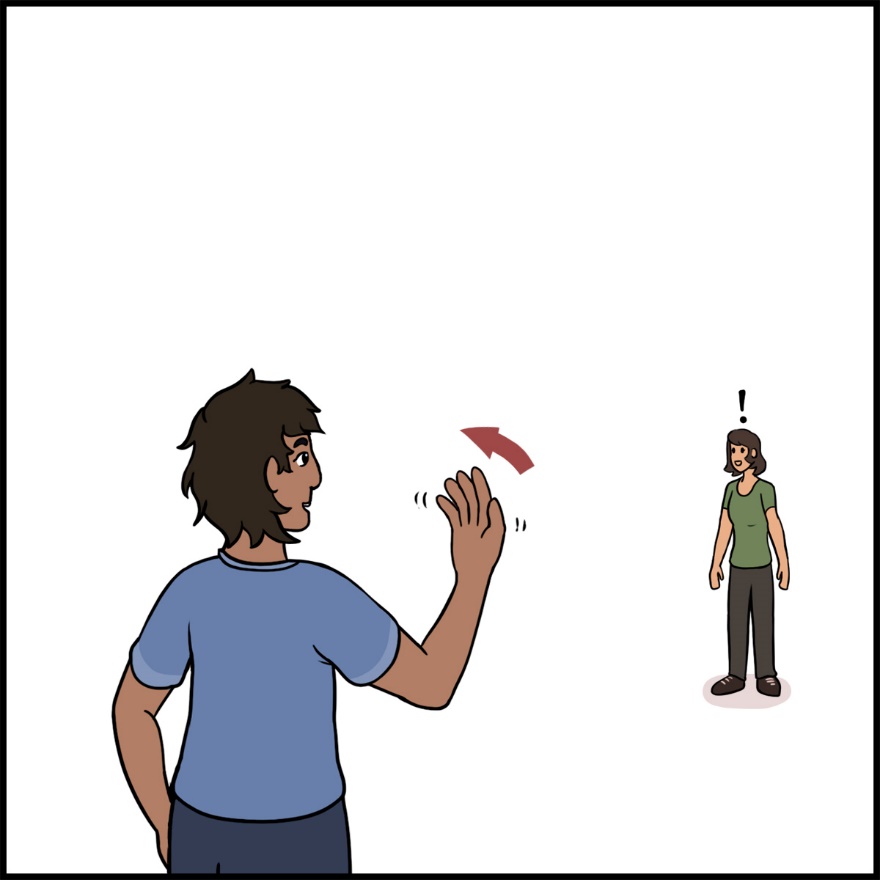 Ambe omaa!Uhm-bay oh-mawCome here!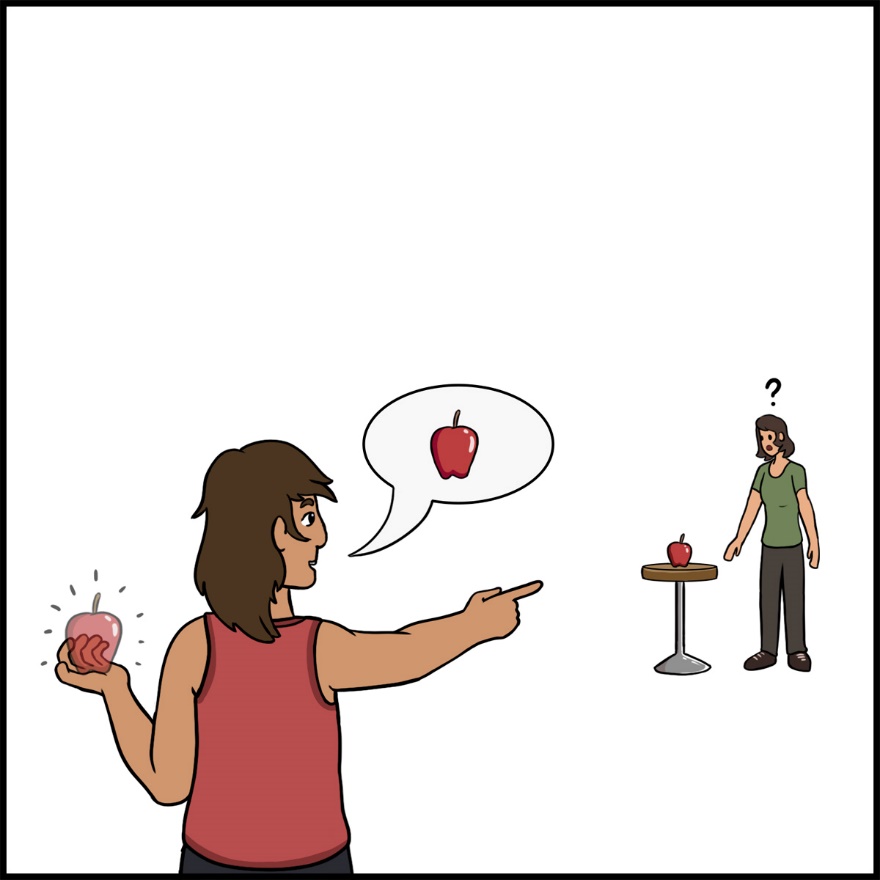 Biidoon!Bee-doonBring it!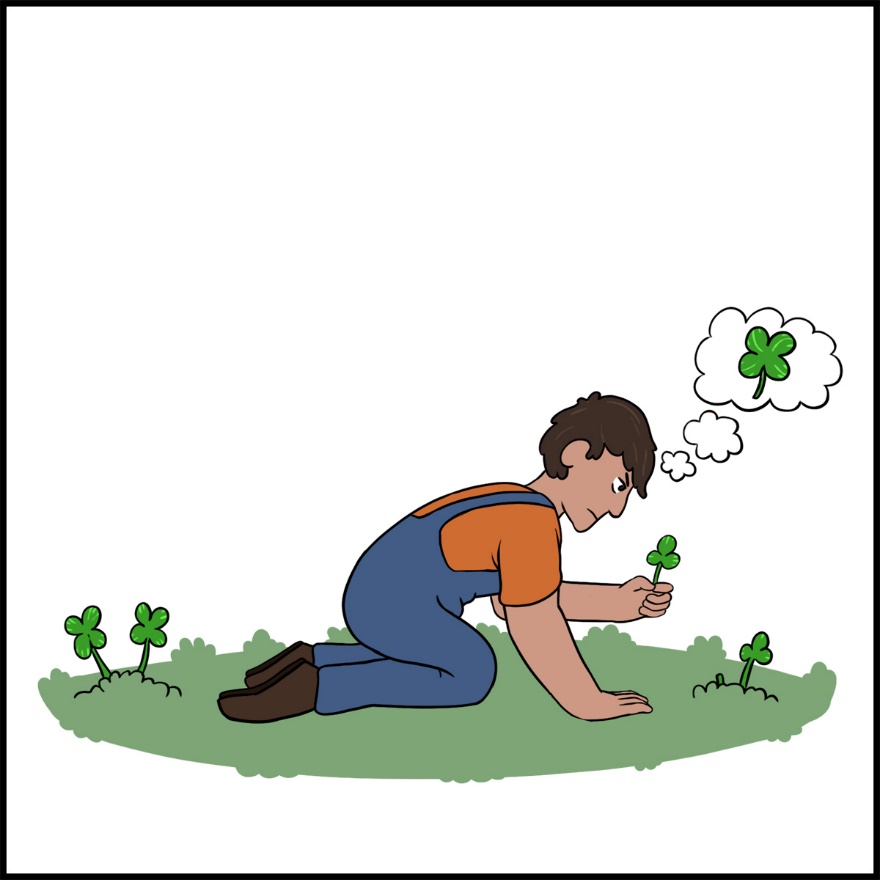 Mikan!Mih-kunFind it!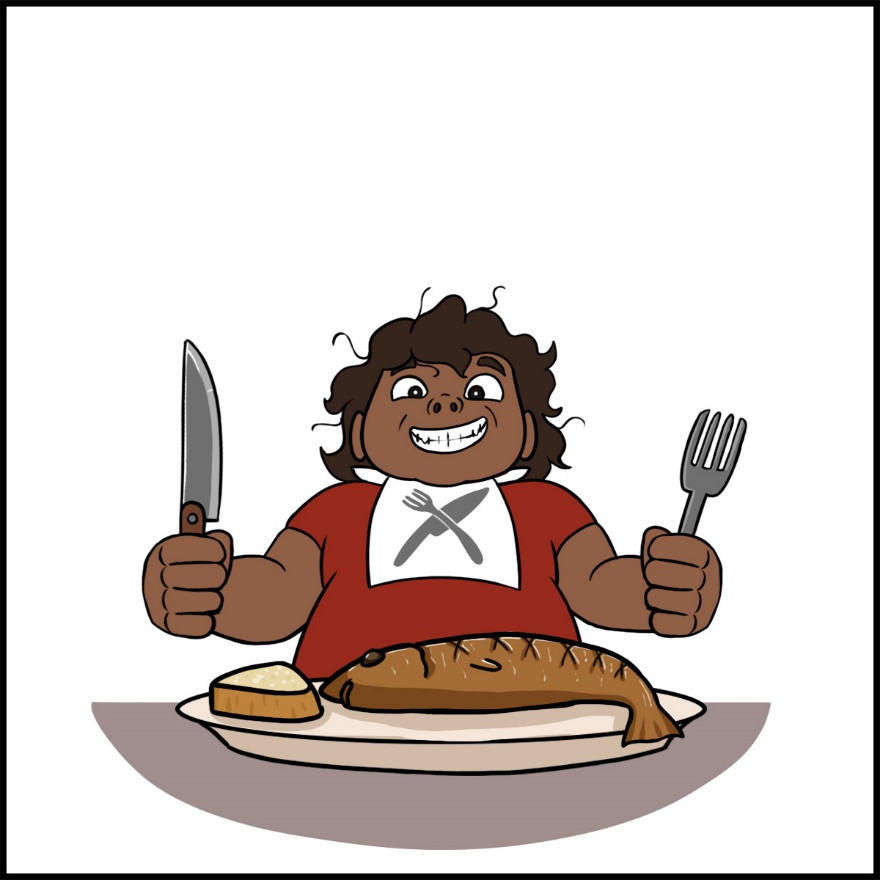 Amo!Uh-mohEat it!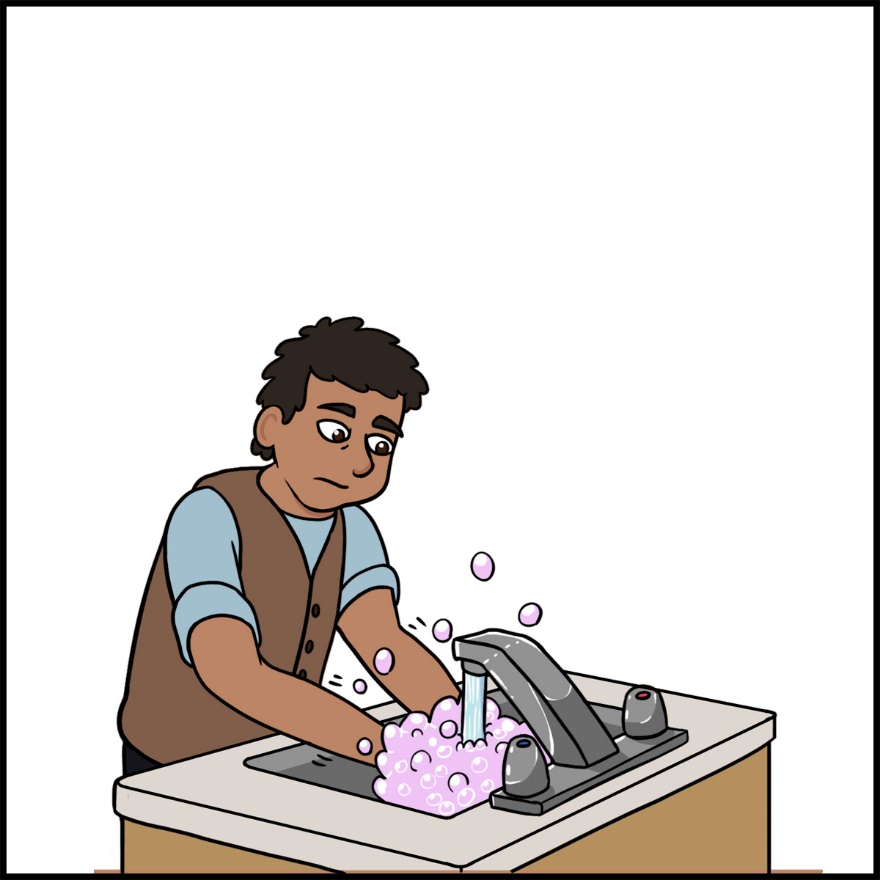 Giziininjiin!Gih-zee-nin-jeenWash your hands!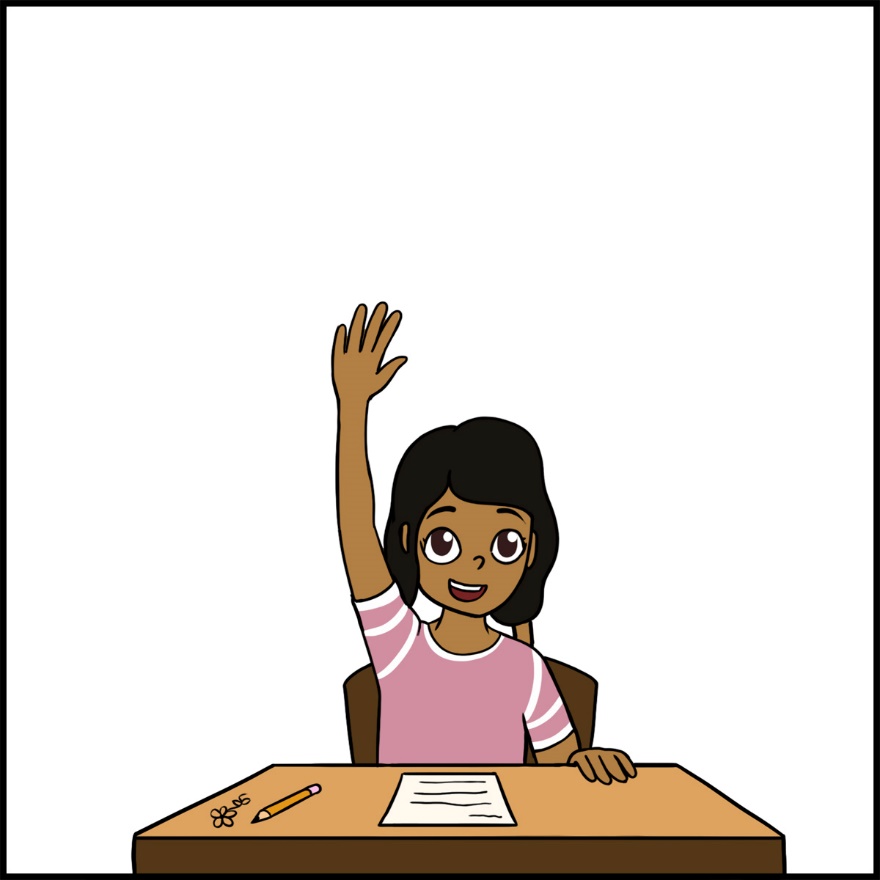 Shiibinikenin!Shee-bih-nih-kay-ninRaise your arm!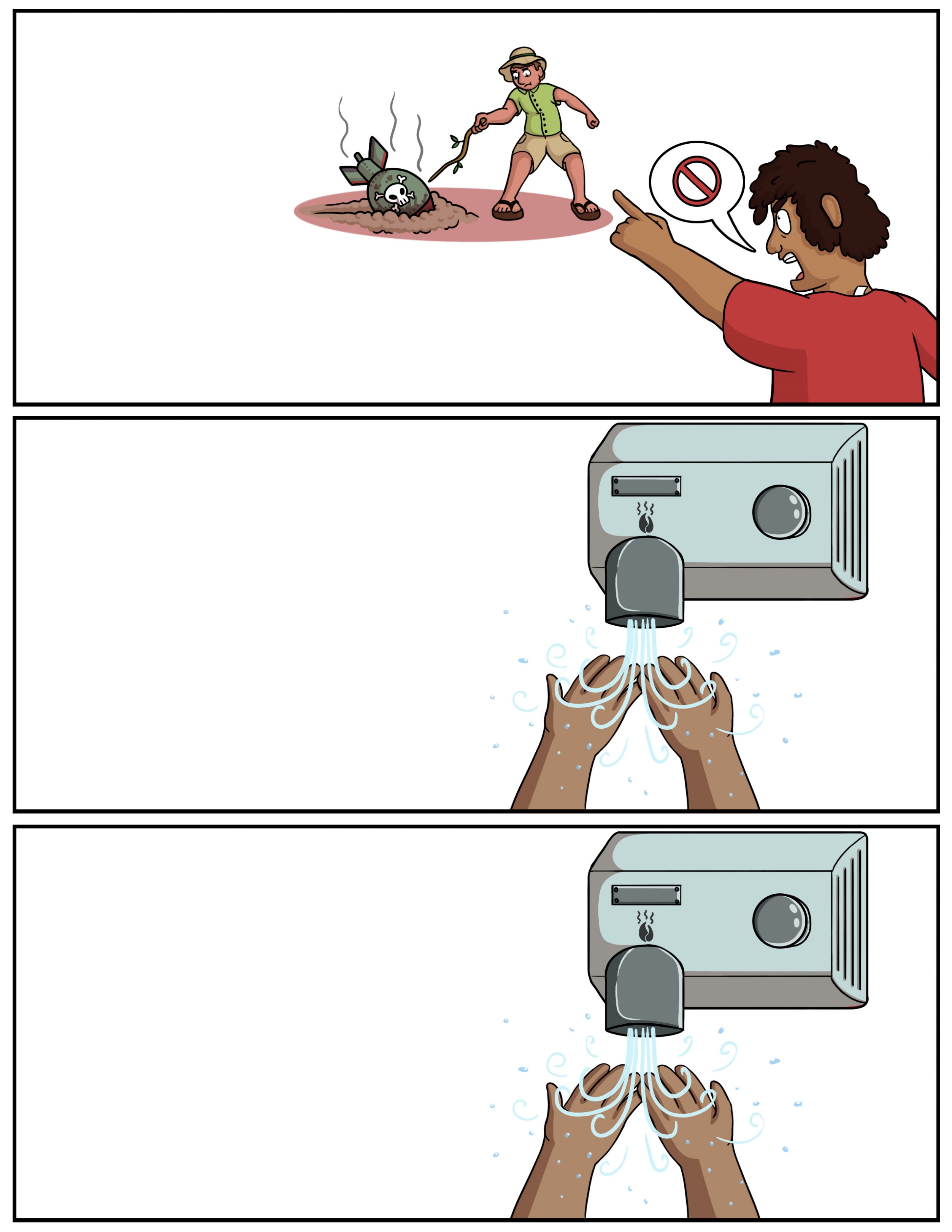 Gaasiininjii’on!Gaw-see-nin-jee-ohnDry your hands!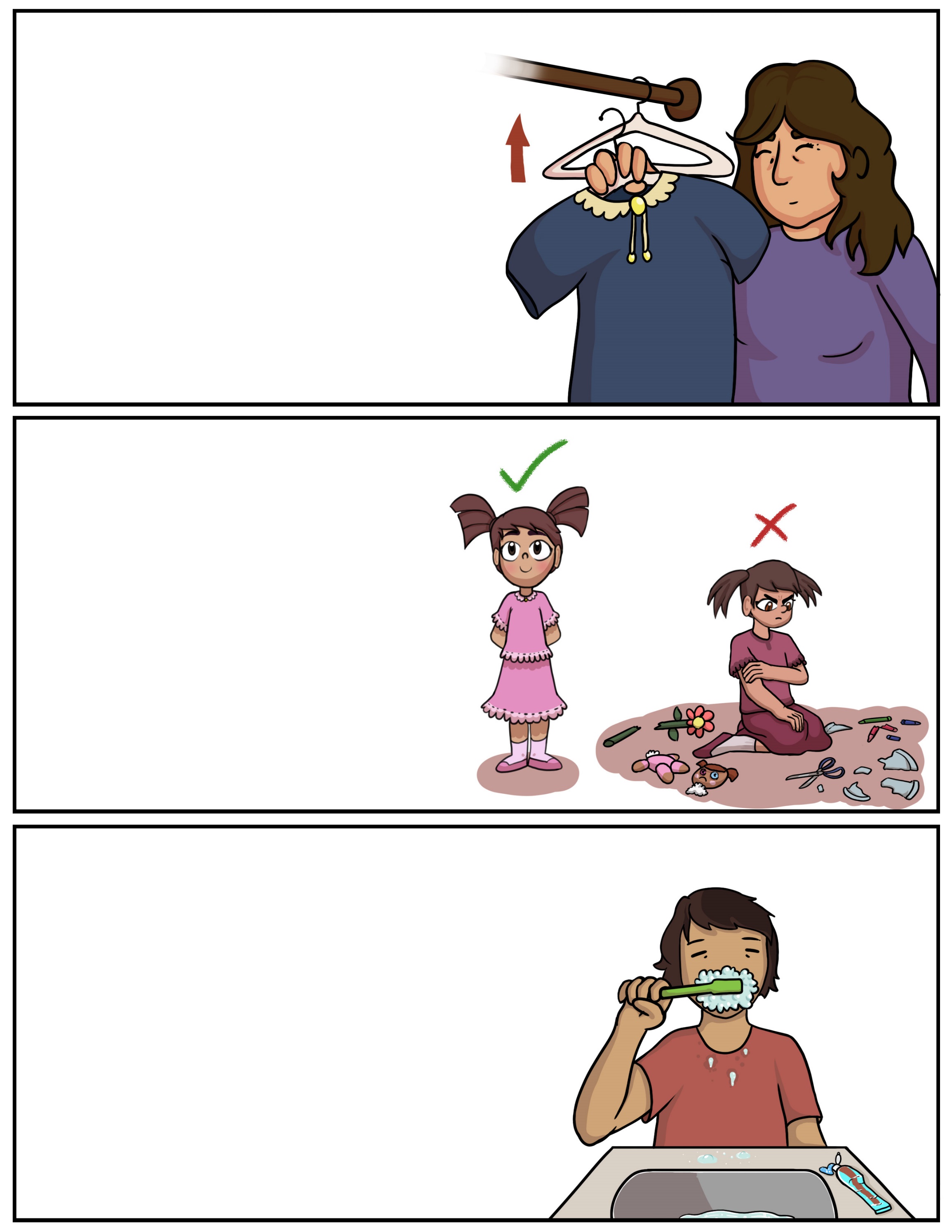 Agoodoon!Uh-goo-doonHang it up!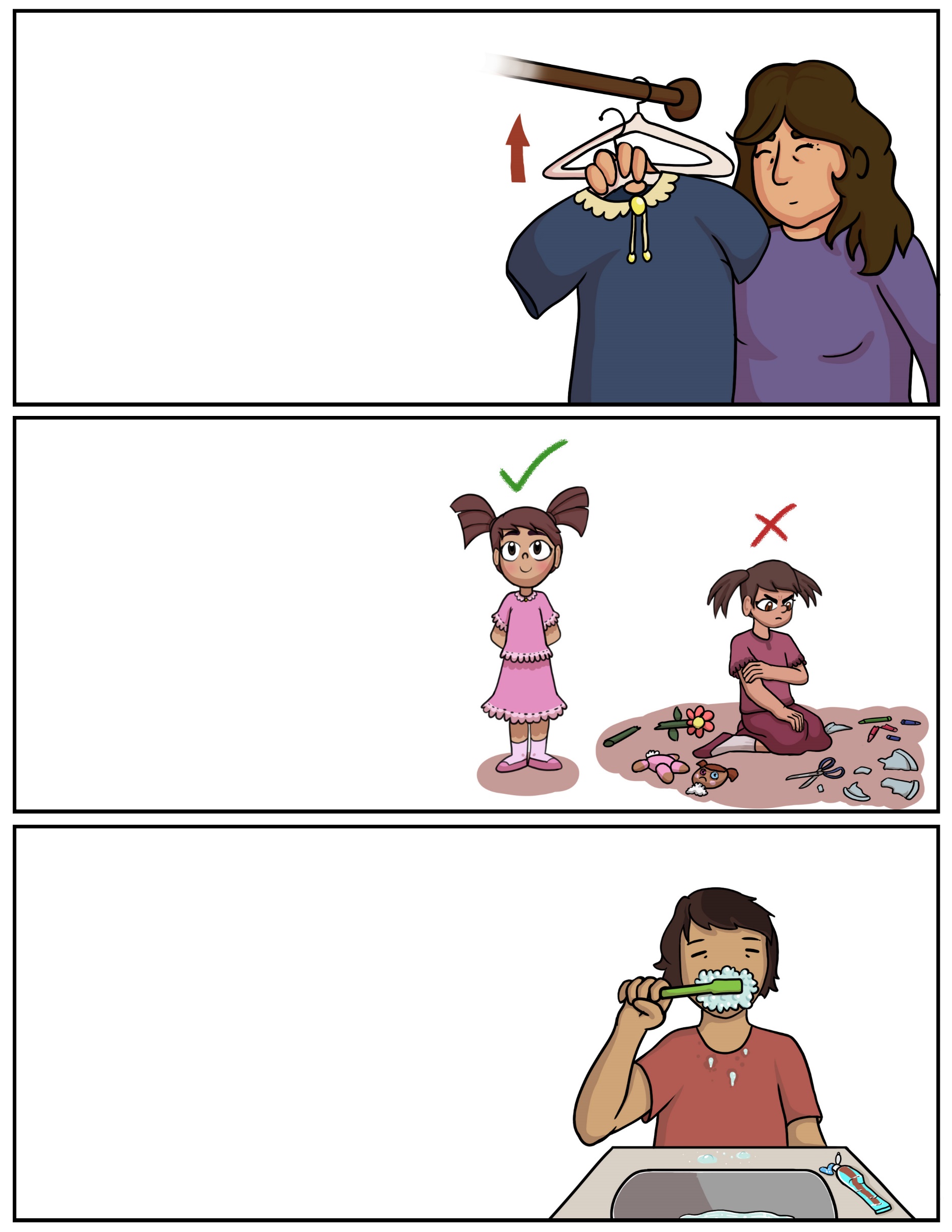 Aabezin!Aw-beh-zinBehave!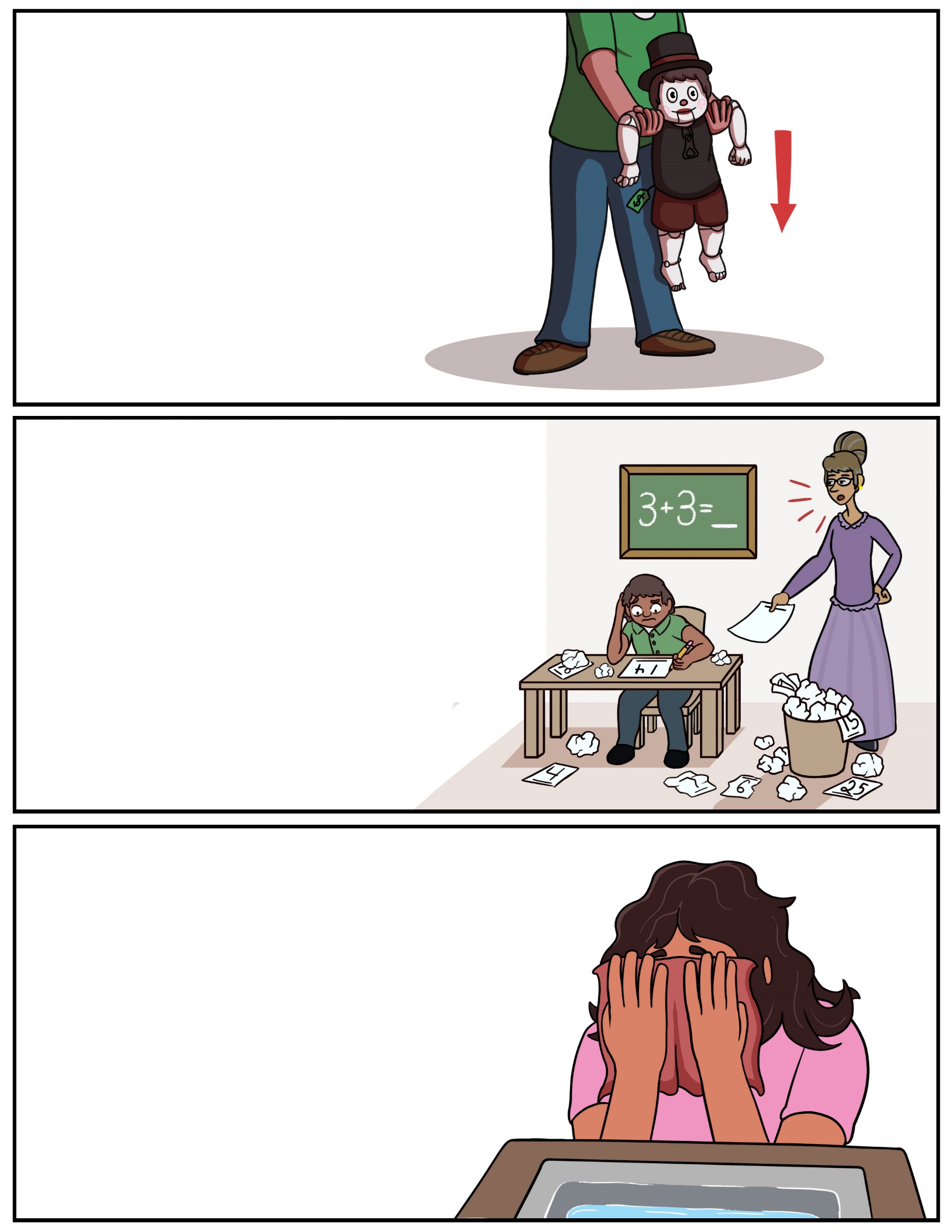 Gojitoon minawaa!Goh-jih-toon mih-nuh-wawTry it again!Gizii’aabide’on!Gih-zee-aw-bih-day-ohnBrush your teeth!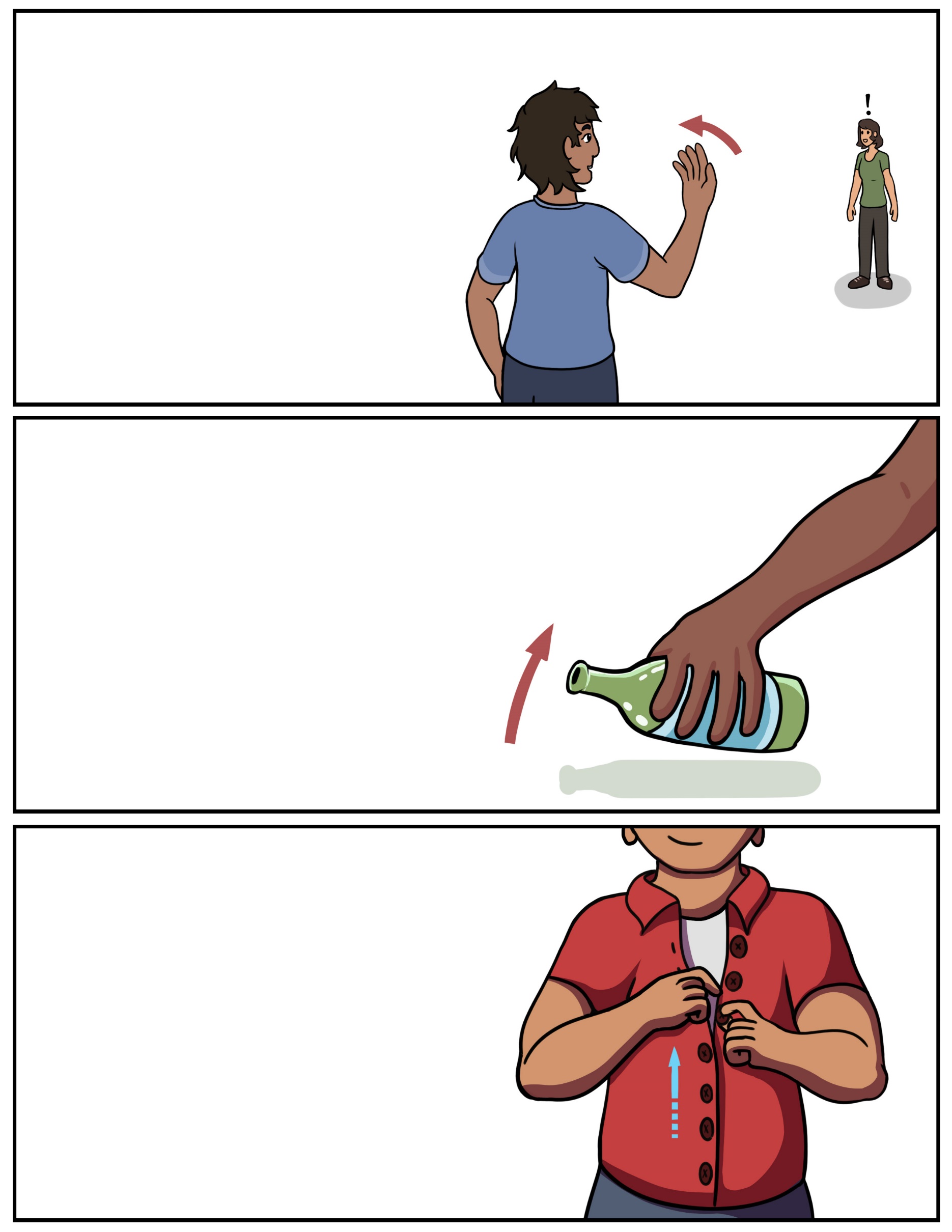 Odaapinan!Oh-daw-pih-nunPick it up!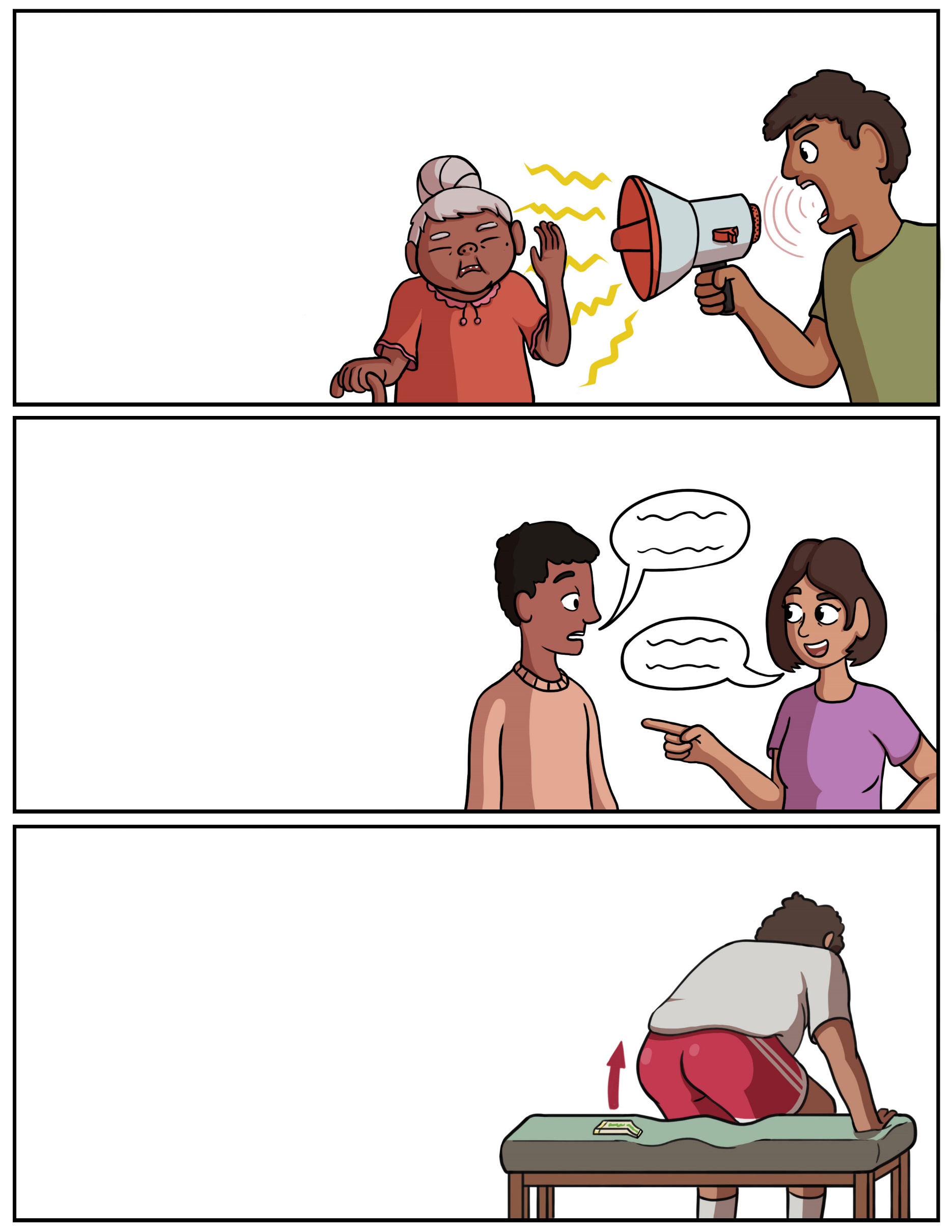 Ombidiiyenin!Ohm-bih-dee-yay-ninLift your bum!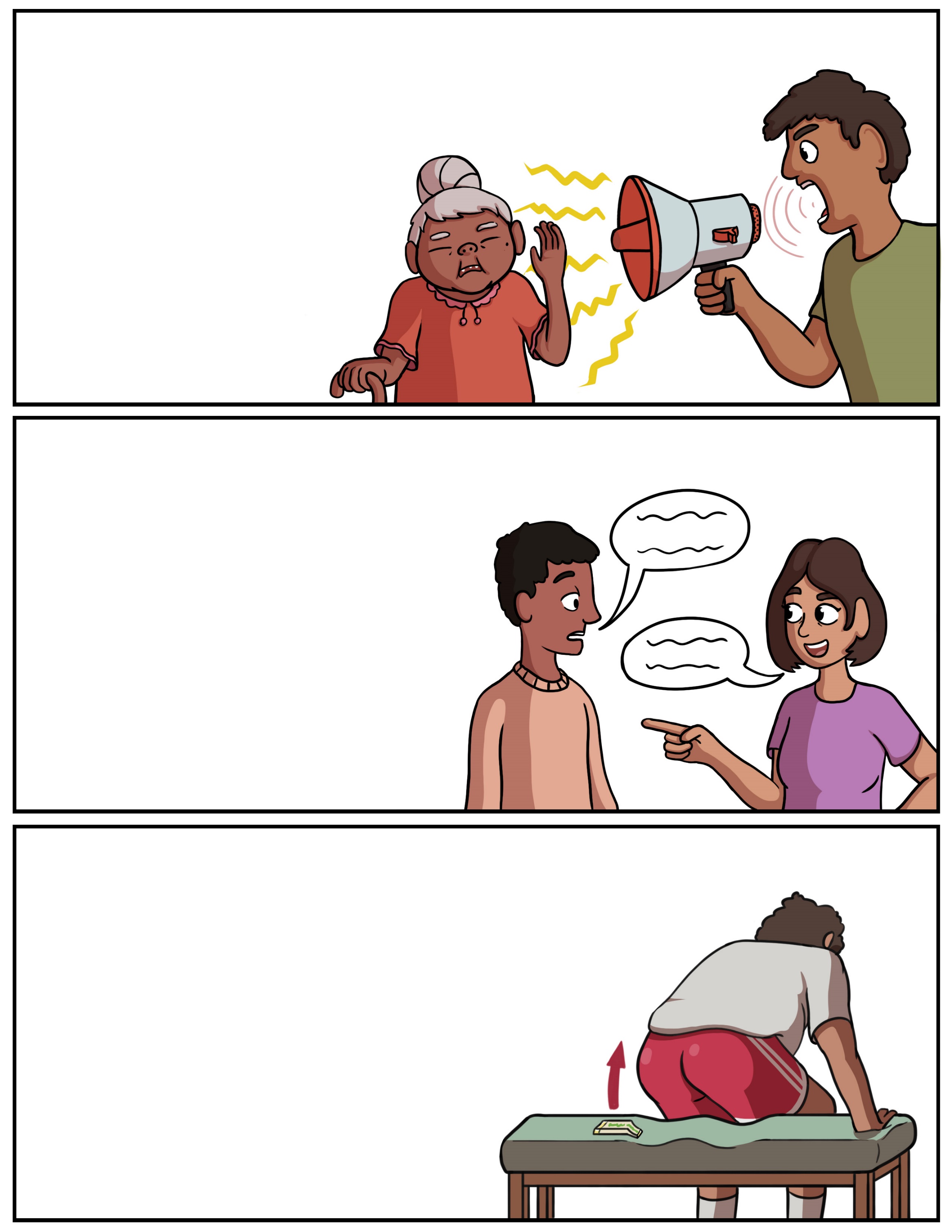 Giigidon!Gee-gih-dohnSpeak up!Gaagiigidon!Gaw-gee-gih-dohnSpeak/Talk!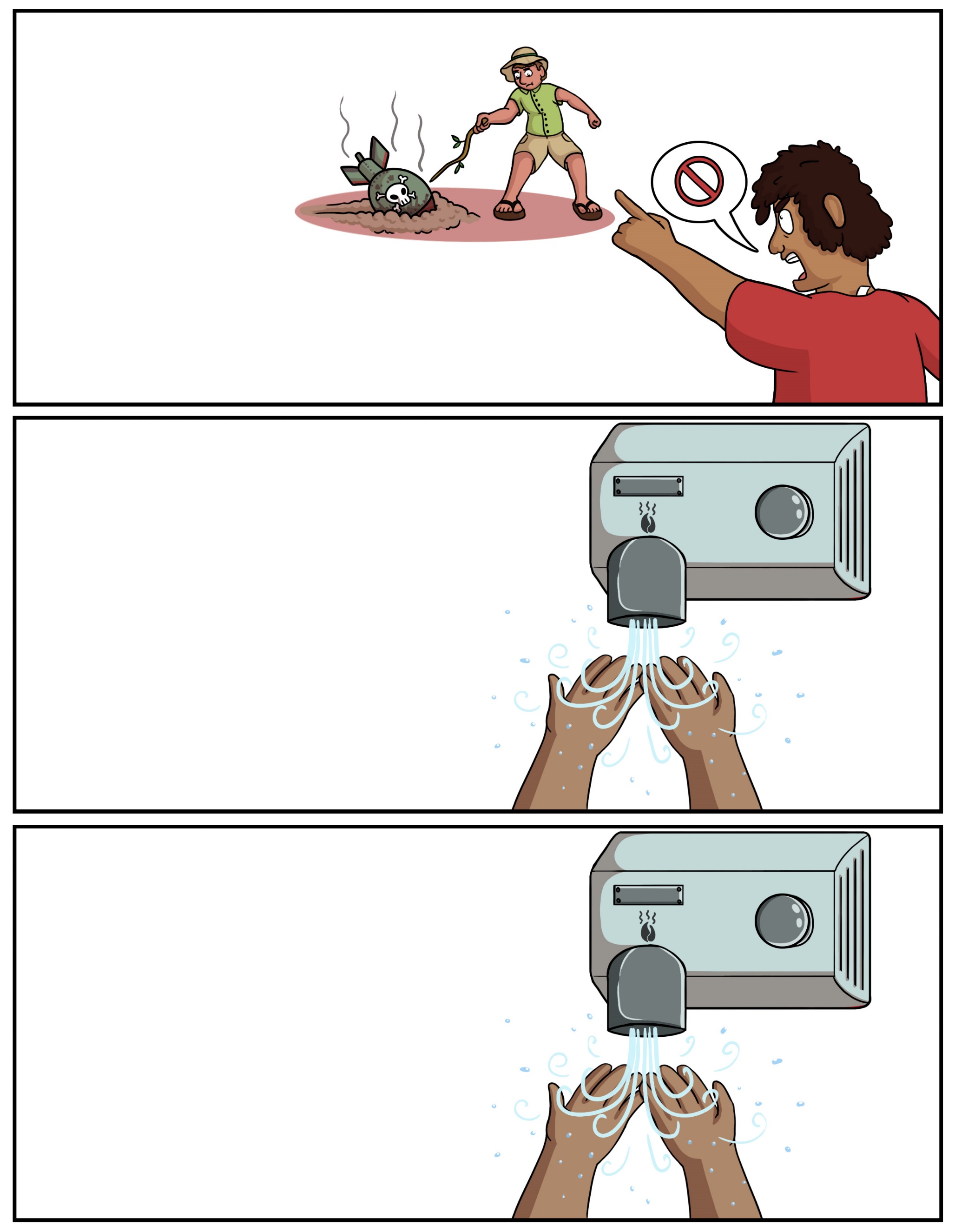 Boonitoon!Boo-nih-toonLeave it alone!